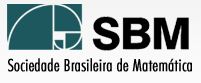 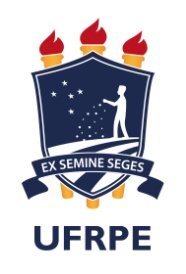 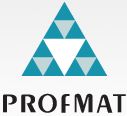 MESTRADO PROFISSIONAL EM MATEMÁTICA EM REDE NACIONAL - PROFMATUNIVERSIDADE FEDERAL RURAL DE PERNAMBUCODEPARTAMENTO DE MATEMÁTICAÀ Coordenação do PROFMAT/UFRPE.Eu, ______________________________________________________________, CPF __________________________, regularmente matriculado(a) no Programa de Mestrado Profissional em Matemática em Rede Nacional – PROFMAT/UFRPE, venho por meio deste solicitar a substituição da(s) disciplina(s) do semestre __________, de acordo com a tabela abaixo.Recife, ______de _______________ de _______.________________________________________Assinatura do(a) DiscenteDe Acordo: __________________________________    Assinatura do(a) Orientador(a)SOLICITAÇÃO DE SUBSTITUIÇÃO DE DISCIPLINADISCIPLINA MATRICULADADISCIPLINA MATRICULADADISCIPLINA A SER SUBSTITUÍDADISCIPLINA A SER SUBSTITUÍDACÓDIGONOME DA DISCIPLINACÓDIGONOME DA DISCIPLINA